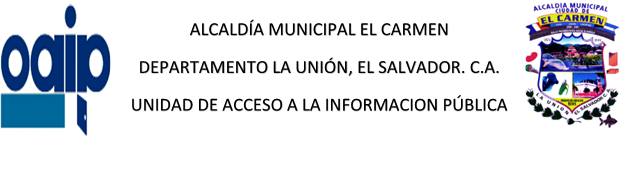 SERVICIOS QUE OFRECE LA UNIDAD DE MEDIO AMBIENTE.UNIDADES AMBIENTALES Art. 7 de la Ley de Medio Ambiente.- Las Unidades Ambientales son estructuras especializadas, con funciones de supervisar, coordinar y dar seguimiento a las políticas, planes, programas, proyectos y acciones ambientales dentro de su institución y velar por el cumplimiento de las normas ambientales por parte de la misma y asegurar la necesaria coordinación interinstitucional en la gestión ambiental, de acuerdo a las directrices emitidas por el Ministerio de Medio Ambiente y Recursos Naturales.Inspecciones ambientales por denuncia:En las cuales hay afectación a la sociedad y los recursos ambientales como flora, fauna, aire, suelo, agua, áreas naturales protegidas, etc. Permisos de tala y poda de árboles:Únicamente en el área urbana ya que los permisos en la zona rural los extiende el Ministerio de Agricultura y Ganadería.RequisitosEscritura del terreno legalizado a nombre de quien lo está solicitando.Copia de DUI y NITEl pago de la inspección es de $5.00Si se le otorga el permiso pagara por cada árbol $3.00 más el 5%de las fiestas Patronales. Otras facultades:Vigilancia de Flora y FaunaSiembra de alevines en la laguna de Olomega.Campañas de limpieza y fumigación.Campañas de Forestación.